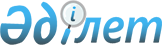 О Консультативном комитете по вопросам социального обеспечения, соблюдения пенсионных прав, оказания медицинской помощи и профессиональной деятельности трудящихся государств – членов Евразийского экономического союзаРешение Коллегии Евразийской экономической комиссии от 27 апреля 2015 года № 36.
      В соответствии с пунктами 7 и 44 Положения о Евразийской экономической комиссии (приложение № 1 к Договору о Евразийском экономическом союзе от 29 мая 2014 года) Коллегия Евразийской экономической комиссии решила:
      1. Создать Консультативный комитет по вопросам социального обеспечения, соблюдения пенсионных прав, оказания медицинской помощи и профессиональной деятельности трудящихся государств – членов Евразийского экономического союза.
      2. Утвердить прилагаемое Положение о Консультативном комитете по вопросам социального обеспечения, соблюдения пенсионных прав, оказания медицинской помощи и профессиональной деятельности трудящихся государств – членов Евразийского экономического союза.
      3. Настоящее Решение вступает в силу по истечении 30 календарных дней с даты его официального опубликования. ПОЛОЖЕНИЕ
о Консультативном комитете по вопросам социального
обеспечения, соблюдения пенсионных прав, оказания
медицинской помощи и профессиональной деятельности трудящихся
государств – членов Евразийского экономического союза
I. Общие положения
      1. Консультативный комитет по вопросам социального обеспечения, соблюдения пенсионных прав, оказания медицинской помощи и профессиональной деятельности трудящихся государств – членов Евразийского экономического союза (далее соответственно – Комитет, государства-члены, Союз) создается при Коллегии Евразийской экономической комиссии (далее соответственно – Коллегия, Комиссия) в соответствии с Договором о Евразийском экономическом союзе от 29 мая 2014 года. 
      Комитет является консультативным органом Евразийской экономической комиссии по вопросам проведения согласованной политики в сфере социального обеспечения, соблюдения пенсионных прав, оказания медицинской помощи и профессиональной деятельности трудящихся государств-членов, направленной на формирование равных условий осуществления трудовой деятельности трудящимися государств-членов на территории Союза, подготовку рекомендаций для Комиссии по вопросам применения мер, направленных на повышение эффективности взаимодействия уполномоченных органов в данной сфере. 
      2. Комитет в своей деятельности руководствуется Договором о Евразийском экономическом союзе от 29 мая 2014 года, другими международными договорами и актами, составляющими право Союза, Регламентом работы Евразийской экономической комиссии, утвержденным Решением Высшего Евразийского экономического совета от 23 декабря 2014 г. № 98, а также настоящим Положением. II. Основные задачи и функции Комитета
      3. Основными задачами Комитета являются:
      а) подготовка рекомендаций для Комиссии по вопросам социального обеспечения, соблюдения пенсионных прав, оказания медицинской помощи и профессиональной деятельности трудящихся государств-членов;
      б) проведение консультаций по вопросам социального обеспечения, соблюдения пенсионных прав, оказания медицинской помощи и профессиональной деятельности трудящихся государств-членов;
      в) подготовка предложений по взаимодействию уполномоченных органов в сфере социального обеспечения, соблюдения пенсионных прав, оказания медицинской помощи и профессиональной деятельности трудящихся государств-членов;
      г) подготовка предложений по проектам рекомендаций Комиссии для государств-членов в сфере социального обеспечения, соблюдения пенсионных прав, оказания медицинской помощи и профессиональной деятельности трудящихся государств-членов;
      д) рассмотрение иных вопросов в сфере социального обеспечения, соблюдения пенсионных прав, оказания медицинской помощи и профессиональной деятельности трудящихся государств-членов в рамках проведения консультаций, в том числе по поручению члена Коллегии, к компетенции которого относятся вопросы трудовой миграции, а также подготовка предложений по указанным вопросам.
      4. Для реализации возложенных на него задач Комитет осуществляет следующие функции:
      а) участвует в проведении анализа:
      международных договоров и актов, составляющих право Союза, а также законодательства государств-членов;
      правоприменительной практики реализации законодательства государств-членов в сфере социального обеспечения, соблюдения пенсионных прав, оказания медицинской помощи и профессиональной деятельности трудящихся государств-членов;
      деятельности международных организаций в соответствующих сферах;
      б) подготавливает предложения по следующим вопросам:
      гармонизация законодательства государств-членов в сфере социального обеспечения, соблюдения пенсионных прав, оказания медицинской помощи и профессиональной деятельности трудящихся государств-членов; 
      формирование эффективных механизмов и выработка принципов проведения государствами-членами согласованной политики в сфере социального обеспечения, соблюдения пенсионных прав, оказания медицинской помощи и профессиональной деятельности трудящихся государств-членов;
      организация сотрудничества между уполномоченными органами в сфере социального обеспечения, соблюдения пенсионных прав, оказания медицинской помощи и профессиональной деятельности трудящихся государств-членов, международными организациями и Комиссией;
      совершенствование порядка проведения мониторинга и контроля за исполнением государствами-членами положений международных договоров и актов, составляющих право Союза, в сфере социального обеспечения, соблюдения пенсионных прав, оказания медицинской помощи и профессиональной деятельности трудящихся государств-членов;
      в) осуществляет иные функции в пределах своей компетенции. III. Состав Комитета
      5. Состав Комитета формируется из руководителей (заместителей руководителей) уполномоченных органов государственной власти государств-членов в сфере социального обеспечения, соблюдения пенсионных прав, оказания медицинской помощи и профессиональной деятельности трудящихся государств-членов. 
      Для формирования состава Комитета Коллегия запрашивает у государств-членов предложения по кандидатурам уполномоченных представителей органов государственной власти государств-членов.
      По предложению государств-членов в состав Комитета могут включаться представители бизнес-сообщества, научных и общественных организаций, иные независимые эксперты.
      Государства-члены своевременно информируют Коллегию о необходимости замены уполномоченных представителей органов государственной власти государств-членов в Комитете, а также представляют предложения по внесению изменений в его состав.
      Состав Комитета утверждается распоряжением Коллегии.
      6. Председательствует на заседаниях Комитета и осуществляет общее руководство работой Комитета член Коллегии, к компетенциикоторого относятся вопросы трудовой миграции (далее – председатель Комитета).
      7. Председатель Комитета:
      а) руководит деятельностью Комитета и организует работу по выполнению возложенных на Комитет задач;
      б) согласовывает и утверждает повестку дня заседания Комитета, определяет дату, время и место его проведения;
      в) ведет заседания Комитета;
      г) утверждает протоколы заседаний Комитета;
      д) информирует Коллегию и Совет Комиссии о выработанных Комитетом рекомендациях;
      е) утверждает положения о подкомитетах, экспертных и рабочих группах и их составы;
      ж) представляет Комитет на заседаниях Коллегии и Совета Комиссии и во взаимоотношениях с иными органами Союза.
      71. Заместителем председателя Комитета назначается руководитель департамента Комиссии, в компетенцию которого входят вопросы по направлениям деятельности Комитета. 
      Заместитель председателя Комитета выполняет функции председателя Комитета, предусмотренные пунктом 7 настоящего Положения, в случае отсутствия председателя Комитета или по его поручению.
      Сноска. Положение дополнено пунктом 71 в соответствии с решением Коллегии Евразийской экономической комиссии от 21.11.2017 № 159 (вступает в силу по истечении 30 календарных дней с даты его официального опубликования).


      8. Ответственный секретарь Комитета назначается председателем Комитета из числа должностных лиц или сотрудников Комиссии, 
      в компетенцию которых входят вопросы по направлениям деятельности Комитета.
      9. Ответственный секретарь Комитета:
      а) подготавливает проект повестки дня заседания Комитета по предложениям председателя Комитета и членов Комитета и представляет ее на утверждение председателю Комитета;
      б) осуществляет контроль за подготовкой и представлением материалов к проекту повестки дня и заседанию Комитета;
      в) готовит и направляет членам Комитета утвержденную повестку дня заседания Комитета и материалы к ней;
      г) информирует членов Комитета о дате, времени и месте проведения очередного заседания Комитета;
      д) ведет протокол заседания Комитета и представляет его на утверждение председателю Комитета;
      е) организует подготовку и доведение до членов Комитета итоговых документов, подготовленных по результатам заседания Комитета;
      ж) осуществляет контроль за исполнением протокольных решений Комитета. 
      10. По приглашению председателя Комитета в заседании Комитета могут участвовать должностные лица и сотрудники Комиссии, 
      к компетенции которых относятся рассматриваемые на заседании Комитета вопросы.
      11. По решению председателя Комитета на заседаниях Комитета рассматриваются не включенные в повестку дня заседания вопросы, предложенные для рассмотрения департаментами Комиссии, к компетенции которых относятся вопросы в сфере социального обеспечения, соблюдения пенсионных прав, оказания медицинской помощи и профессиональной деятельности трудящихся государств-членов.
      12. При Комитете могут создаваться подкомитеты для решения вопросов по направлениям деятельности Комитета и при необходимости экспертные и рабочие группы, в том числе рабочие группы для решения конкретных задач.
      Составы подкомитетов, экспертных и рабочих групп формируются из числа представителей уполномоченных органов и экспертов государств-членов, к компетенции которых относятся вопросы в сфере социального обеспечения, соблюдения пенсионных прав, оказания медицинской помощи и профессиональной деятельности трудящихся государств-членов. IV. Порядок работы Комитета
      13. Заседания Комитета проводятся по мере необходимости. 
      14. Решение о проведении заседания Комитета принимается председателем Комитета.
      15. Предложения по формированию проекта повестки дня заседания Комитета направляются членами Комитета председателю Комитета. 
      Члены Комитета, предложившие вопросы для включения в повестку дня заседания Комитета, обеспечивают представление ответственному секретарю Комитета информации и материалов по предложенным вопросам.
      16. Председатель Комитета имеет право запрашивать в установленном порядке у уполномоченных органов в сфере социального обеспечения, соблюдения пенсионных прав, оказания медицинской помощи и профессиональной деятельности трудящихся государств-членов и у членов Комитета материалы и информацию по вопросам, отнесенным к компетенции Комитета.
      17. Материалы к повестке дня заседания Комитета включают 
      в себя:
      а) справки по рассматриваемым вопросам;
      б) проекты предлагаемых к рассмотрению документов (при наличии);
      в) проекты протокольных решений;
      г) проекты рекомендаций для Комиссии;
      д) необходимые справочные и аналитические материалы. 
      18. Ответственный секретарь Комитета направляет членам Комитета повестку дня заседания Комитета и материалы к ней, в том числе в электронном виде, не позднее чем за 20 рабочих дней до даты проведения заседания Комитета.
      19. Заседания Комитета проводятся, как правило, в помещениях Комиссии.
      Заседание Комитета может проводиться в любом из государств-членов по решению председателя Комитета, принимаемому на основе предложений уполномоченных органов в сфере социального обеспечения, соблюдения пенсионных прав, оказания медицинской помощи и профессиональной деятельности трудящихся государств-членов. В этом случае принимающее государство-член оказывает содействие в организации и проведении заседания Комитета.
      По решению председателя Комитета заседание Комитета может проводиться в режиме видеоконференции.
      20. Заседание Комитета признается правомочным, если в нем принимают участие не менее двух третей его членов.
      Члены Комитета участвуют в заседаниях Комитета лично, без права замены. 
      В случае невозможности присутствия члена Комитета на заседании он имеет право заблаговременно представить свое мнение по рассматриваемым вопросам в письменной форме.
      21. Члены Комитета могут рекомендовать снять вопрос с рассмотрения Комитетом, если, по их мнению, данный вопрос требует дополнительной проработки.
      22. Члены Комитета обладают равными правами при обсуждении вопросов на заседании Комитета. 
      Решения Комитета принимаются простым большинством голосов участвующих в заседании членов Комитета. Члены Комитета от государства-члена обладают в совокупности 1 голосом.
      Результаты заседания Комитета оформляются протоколом, в котором фиксируются позиции членов Комитета.
      В случае если у члена Комитета имеется особое мнение, оно излагается в письменной форме и прилагается к протоколу заседания Комитета. К протоколу заседания Комитета также могут прилагаться предложения по проектам рассматриваемых документов, справочные и аналитические материалы и соответствующие обоснования.
      Предложения членов Комитета, представленные ими на заседаниях Комитета, не могут рассматриваться в качестве окончательной позиции государств-членов.
      Протокол заседания Комитета утверждается председателем Комитета не позднее 3 рабочих дней с даты заседания Комитета.
      Ответственный секретарь Комитета направляет протокол заседания Комитета всем членам Комитета в течение 7 рабочих дней 
      с даты его утверждения председателем Комитета. 
      По решению председателя Комитета протокол заседания Комитета или выписка из него может направляться участвовавшим в заседании Комитета приглашенным лицам.
      Протоколы заседаний Комитета хранятся у ответственного секретаря Комитета.
      23. Расходы, связанные с участием в заседаниях Комитета уполномоченных представителей органов государственной власти государств-членов, несут направляющие государства-члены. 
      Расходы, связанные с участием в заседаниях Комитета представителей бизнес-сообщества, научных и общественных организаций, иных независимых экспертов, указанные лица несут самостоятельно.
      24. Организационно-техническое обеспечение деятельности Комитета осуществляется Комиссией.
					© 2012. РГП на ПХВ «Институт законодательства и правовой информации Республики Казахстан» Министерства юстиции Республики Казахстан
				
Председатель Коллегии
Евразийской экономической комиссии
В. ХристенкоУТВЕРЖДЕНО
Решением Коллегии
Евразийской экономической комиссии
от 27 апреля 2015 г. № 36